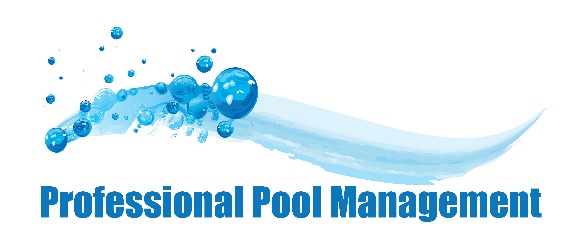 ColoradoWhat Must be Documented/RecordedAll public pools or semi-public pools shall maintain a record of information regarding operations of the pool. Included within this record shall be, but not limited to, disinfectant levels, pH, calcium hardness levels, total alkalinity, flow meter readings, temperatures, pool balance calculations, SCBA or canister-type respirator checks, gas canister expiration dates, and maintenance procedures.Water Testing FrequencyPools:Three times per day:  date, pH, Cl, ORPDaily:  temperature, flow meter reading, saturation index, calcium hardness, total alkalinity, maintenance proceduresWeekly:  cyanuric acidHot Tubs:Every 2 hours:  Cl, pH, temperatureDaily:  flow meter reading, saturation index, calcium hardness, total alkalinity, maintenance proceduresWeekly:  cyanuric acidChlorine Levels POOL:  Min. of .25. Max. 5.0; Ideal 1.0-3.0 ppm 
SPA: Min. of .25. Max. 5.0; Ideal 3.0-.50 ppmpH Acceptable: 7.2-8.0; Ideal 7.4-7.6Total Alkalinity70-180 ppmCalcium HardnessAcceptable 250-600 ppm; Ideal 200-400 ppmCyanuric Acid LevelsAcceptable 20-100 ppm; Ideal 20-40 ppmTest Kit RequirementsEvery swimming pool shall be provided with water testing equipment for the following determinations:1. A test-kit for determining the hydrogen ion concentration in the pH range of six and eight-tenths (6.8) to eight (8.0).2. A test-kit determining the residuals of the disinfectants in current use. 3. A test-kit for the determination of total alkalinity.4. A test-kit for the determination of the cyanuric acid concentration if said chemical is being used as a chlorine stabilizer.5. A test-kit for determination of calcium hardness.6. A hand thermometer accurate to ±2°F shall be available to check the temperature of the water in the pool itself.Water ClarityThe water shall have sufficient clarity at all times so that the grate openings on the maindrain are dearly visible from the deck. Failure to meet this requirement shall constitute grounds for immediate closing of the pool.Turnover RatePOOL: 6 hrs.
SPA: 30 minutes
WADING: 1 hr.THERAPY POOL:  4 hoursRequired EquipmentRescue Pole, Ring Buoy, First Aid Kit, Throw Line, Depth MarkersPhoneAll pools require a telephone or equivalent alarm system within the immediate pool (not enforced by entire state).Depth MarkingsDepth markers shall be a minimum of four (4) inch numerals in a contrasting color on the deck, and four (4) inch numerals in a contrasting color on the vertical wall at or above water level.CPO® RequiredYES